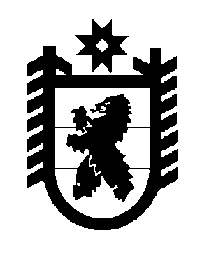 Российская Федерация Республика Карелия    ПРАВИТЕЛЬСТВО РЕСПУБЛИКИ КАРЕЛИЯРАСПОРЯЖЕНИЕот  13 ноября 2015 года № 699р-Пг. Петрозаводск В целях реализации Стратегии государственной национальной политики Российской Федерации на период до 2025 года, утвержденной Указом Президента Российской Федерации от 19 декабря 2012 года                     № 1666:1. Утвердить прилагаемую Стратегию национальной политики в Республике Карелия на период до 2025 года (далее – Стратегия).2. Рекомендовать органам местного самоуправления муниципальных образований в Республике Карелия руководствоваться положениями Стратегии.3. Контроль за исполнением настоящего распоряжения возложить на заместителя Главы Республики Карелия по региональной политике 
Баева В.Г.           ГлаваРеспублики  Карелия                                                              А.П. ХудилайненУтверждена распоряжением       Правительства Республики Карелия от 13 ноября 2015 года № 699р-ПСТРАТЕГИЯ национальной политики в Республике Карелия на период до 2025 годаI. Общие положенияСтратегия национальной политики в Республике Карелия на период до 2025 года (далее – Стратегия) представляет собой систему целей, принципов, основных направлений, задач и механизмов реализации государственной национальной политики в Республике Карелия.Стратегия призвана стать основой для координации деятельности органов исполнительной власти Республики Карелия, территориальных органов федеральных органов исполнительной власти в Республике Карелия, органов местного самоуправления муниципальных образований в Республике Карелия при реализации государственной национальной политики в Республике Карелия. Стратегия направлена на укрепление государственного единства и целостности Российской Федерации, формирование духовной общности ее многонационального народа, развитие этнокультурного многообразия в Республике Карелия. Стратегия разработана в соответствии с Конституцией Российской Федерации, федеральными конституционными законами, федеральными законами, Конституцией Республики Карелия, законами Республики Карелия, Стратегией государственной национальной политики Российской Федерации на период до 2025 года, утвержденной Указом Президента Российской Федерации от 19 декабря 2012 года № 1666, Стратегией социально-экономического развития Республики Карелия до 2020 года, утвержденной постановлением Законодательного Собрания Республики Карелия от 24 июня 2010 года № 1755-IV ЗС, Концепцией социально-экономического развития Республики Карелия на период до 2017 года, утвержденной постановлением Законодательного Собрания Республики Карелия от 15 ноября 2012 года № 467-V ЗС.II. Состояние межнациональных отношений в Республике КарелияРеспублика Карелия является многонациональным субъектом Российской Федерации, в котором проживают представители более 130 национальностей при значительном численном доминировании русских.Культурные особенности Республики Карелия основываются на национальных традициях коренных жителей региона, создавших на этой земле и сохранивших для потомков яркие образцы деревянного зодчества, известные храмовые комплексы, иконы знаменитого северного письма, богатую древнерусскую церковную книжность, русские былины новгородского цикла, а также карельские руны, положенные в основу карело-финского эпоса «Калевала».По длительности исторического проживания и хозяйственно-экономического освоения края к коренным народам Карелии относятся карелы, вепсы и русские. Вепсы также включены в Единый перечень коренных малочисленных народов Российской Федерации и перечень коренных малочисленных народов Севера, Сибири и Дальнего Востока Российской Федерации.За последние несколько десятилетий прибалтийско-финские народы Республики Карелия оказались в сложной демографической ситуации, выразившейся в беспрецедентном сокращении их численности, вызванном нарастающими процессами ассимиляции. Стремительно утрачивало свою этнокультурную идентичность и русское население Поморья, Заонежья, Пудожья.В постсоветский период в Республике Карелия активизировались процессы этнокультурного развития карелов и вепсов, стали осуществляться меры по возрождению, сохранению и свободному развитию прибалтийско-финских народов, проживающих на ее территории. Созданы карельская и вепсская письменность, на карельском и вепсском языках издаются газеты, журналы и книги, выходят теле- и радиопрограммы, осуществляется обучение этим языкам в образовательных организациях в республике, возрождаются национально-культурные традиции коренных народов, активно работают их общественные объединения, началась подготовка специалистов со знанием карельского, вепсского и финского языков в вузах Карелии.Сформировался институт национально-культурной автономии. В целях реализации права на этнокультурное развитие, укрепления основ межнационального мира и согласия, воспитания толерантности и формирования духа единства российской нации в Республике Карелия действует более 70 национально-культурных объединений наряду с другими общественными организациями, наделенных правом законодательной инициативы. При Главе Республики Карелия функционируют консультативные органы по межнациональным отношениям.В Республике Карелия создана правовая база, регулирующая различные аспекты воплощения в жизнь государственной национальной политики на ее территории, а также обеспечивающая применение на практике конкретных механизмов реализации этнокультурных прав граждан, включая правовые акты Республики Карелия в сфере образования, культуры, государственной поддержки карельского, вепсского и финского языков, поддержки социально ориентированных некоммерческих организаций. Республика выполняет ряд международных обязательств в отношении гарантий прав коренных народов и национальных меньшинств.Значительное внимание уделяется духовно-нравственному и патриотическому воспитанию граждан, формированию культуры межнационального общения и этнокультурной толерантности посредством реализации государственных и муниципальных программ и создания благоприятного информационного пространства в сфере реализации государственной национальной политики.Этническое и культурное многообразие является ресурсом развития Республики Карелия, а систематическая работа по поддержанию баланса интересов различных этнокультурных сообществ дает результат, проявляющийся в сохранении межнационального мира и согласия в обществе. По данным социологических исследований, до 80% опрошенных удовлетворены реализацией своих прав на этнокультурное развитие и оценивают межнациональные отношения в Республике Карелия как нормальные. Вместе с тем каждый десятый респондент оценивает межнациональные отношения как напряженные, из них каждый третий отмечает среди населения наличие национальных групп, к которым испытывает неприязнь, причиной которой считает неуважительное отношение к местным традициям и национальное чванство. Присутствует в общественном сознании и некоторая мигрантофобия.В Республике Карелия необходимо продолжить работу по сохранению и развитию родных языков и этнокультурных традиций прибалтийско-финских народов, сохранению культурного наследия Русского Севера, укреплению института национально-культурной автономии, обеспечению реализации прав граждан на этнокультурное развитие, гармонизации межнациональных отношений, осуществлению мер по профилактике этнического экстремизма, формированию культуры мира и согласия в обществе. III. Цели реализации государственной национальной политики Российской Федерации на территории Республики Карелия до 2025 годаЦелями реализации государственной национальной политики Российской Федерации на территории Республики Карелия до 2025 года являются:а) упрочение общероссийского гражданского самосознания и духовной общности многонационального народа Российской Федерации (российской нации) на территории Республики Карелия;б) сохранение и развитие этнокультурного многообразия народов Российской Федерации и иных этнических общностей, проживающих в Республике Карелия;в) обеспечение равенства прав и свобод человека и гражданина независимо от национальности, языка, отношения к религии и других обстоятельств;г) сохранение и развитие карелов и вепсов как самобытных этносов мирового сообщества;д) гармонизация национальных, межнациональных (межэтнических) отношений;е) обеспечение успешной социальной и культурной адаптации мигрантов.IV. Основные принципы реализации государственной национальной политики Российской Федерации на территории                                                Республики Карелия до 2025 годаСтратегия основывается на принципах, установленных Стратегией государственной национальной политики Российской Федерации на период до 2025 года, а также принципах:а) приоритетной государственной поддержки социально ориентированных некоммерческих организаций, осуществляющих деятельность в сфере межнационального сотрудничества, духовно-нравственного развития и осуществления мер по возрождению, сохранению и свободному развитию национальной культуры коренных народов Республики Карелия;б) недопущения пропаганды превосходства одной нации над другой, утверждения национальной исключительности;в) своевременного предупреждения и мирного разрешения межнациональных (межэтнических) противоречий и конфликтов.V. Основные направления и задачи реализации государственной национальной политики Российской Федерации на территории                      Республики Карелия до 2025 годаОсновными направлениями и задачами реализации государственной национальной политики Российской Федерации на территории Республики Карелия до 2025 года являются:1. Совершенствование государственного управления в сфере реализации государственной национальной политики Российской Федерации на территории Республики Карелия:обеспечение учета и реализации задач государственной национальной политики в документах стратегического планирования Республики Карелия;совершенствование координации деятельности территориальных органов федеральных органов исполнительной власти в Республике Карелия, органов исполнительной власти Республики Карелия, органов местного самоуправления муниципальных образований в Республике Карелия при реализации государственной национальной политики Российской Федерации на территории Республики Карелия;реализация государственных программ, направленных на обеспечение устойчивого социально-экономического развития Республики Карелия, межнационального мира и согласия, этнокультурного развития народов Российской Федерации и иных этнических общностей, проживающих в Республике Карелия;обеспечение подготовки, переподготовки и повышения квалификации государственных и муниципальных служащих в сфере реализации государственной национальной политики Российской Федерации;государственная поддержка социально ориентированных некоммерческих организаций, осуществляющих деятельность в сфере межнационального (межэтнического) сотрудничества, сохранения и защиты самобытности, культуры, языков и традиций народов Российской Федерации и иных этнических общностей, проживающих в Республике Карелия, социальной и культурной адаптации и интеграции мигрантов, этнологического мониторинга и предупреждения конфликтов.2. Приоритетная поддержка сохранения и развития языков, культуры, исконной среды обитания и традиционного образа жизни коренных народов Республики Карелия:государственная поддержка устойчивого развития коренного малочисленного народа Российской Федерации – вепсов Республики Карелия;государственная поддержка изучения, сохранения, развития и популяризации карельского, вепсского и финского языков в Республике Карелия; подготовка, переподготовка и повышение квалификации кадров из числа представителей коренных народов Республики Карелия;развитие и популяризация традиционной русской культуры Поморья, Заонежья и Пудожья;сохранение и приумножение культурного наследия коренных народов Республики Карелия путем формирования в обществе атмосферы уважения к историческому наследию и культурным ценностям, расширения возможностей доступа к отечественным культурным ценностям, материальному и нематериальному историческому наследию коренных народов Республики Карелия;развитие народных промыслов и ремесел в целях увеличения занятости населения, в том числе на селе, в местах традиционного проживания и традиционной хозяйственной деятельности коренных народов.3. Обеспечение межнационального мира и согласия, гармонизация межнациональных (межэтнических) отношений, укрепление единства и духовной общности многонационального народа Российской Федерации на территории Республики Карелия:формирование в обществе обстановки нетерпимости к пропаганде и распространению идей экстремизма, ксенофобии, национальной исключительности, подрыва общественно-политической стабильности, межнационального мира и согласия в Республике Карелия;создание и сопровождение системы мониторинга состояния межнациональных (межэтнических) отношений и раннего предупреждения межнациональных (межэтнических) конфликтов;разработка и реализация методических рекомендаций по вопросам изучения состояния межнациональных (межэтнических) отношений в Республике Карелия;создание и обеспечение деятельности контакт-центра по приему информации о ситуации в сфере межнациональных (межэтнических) отношений в Республике Карелия;организация и проведение мероприятий, направленных на гармонизацию национальных и межнациональных (межэтнических) отношений, противодействие национальному (этническому) экстремизму;содействие развитию этнокультурного взаимодействия представителей различных национальностей (этносов) на территории Республики Карелия;поддержка мероприятий патриотического характера, способствующих формированию духовно-нравственной атмосферы взаимоуважения народов Российской Федерации и иных этнических общностей, проживающих в Республике Карелия;создание условий для вовлечения национальных общественных объединений в деятельность по развитию межнационального диалога, противодействию экстремизму, национальной нетерпимости;обеспечение сохранения и приумножения духовного и культурного потенциала народов Российской Федерации и иных этнических общностей, проживающих в Республике Карелия;вовлечение институтов гражданского общества, в том числе молодежных и детских общественных организаций, в проведение мероприятий по профилактике проявлений межнациональной (межэтнической) нетерпимости либо вражды в детской и молодежной среде;формирование культуры межнационального (межэтнического) общения в соответствии с нормами морали и традициями народов Российской Федерации.4. Сохранение и развитие этнокультурного многообразия народов Российской Федерации и иных этнических общностей, проживающих в Республике Карелия:содействие распространению знаний об истории и культуре народов Российской Федерации и иных этнических общностей, проживающих в Республике Карелия;формирование в обществе атмосферы уважения к историческому наследию и культурным ценностям народов Российской Федерации и иных этнических общностей, проживающих в Республике Карелия;развитие этнографического и культурно-познавательного туризма в Республике Карелия, содействие созданию объектов инфраструктуры этнотуризма: этнопарков, этнодеревень, этнокультурных центров, центров межнационального сотрудничества;организация и проведение этнокультурных мероприятий, способствующих популяризации культуры и искусства народов Российской Федерации и иных этнических общностей, проживающих в Республике Карелия;содействие развитию волонтерского (добровольческого) движения в сфере сохранения культурного наследия, включая реставрацию культурных ценностей;поддержка научных исследований, научно-популярных публикаций, создания произведений литературы, искусства, кино и телевидения, интернет-продукции, освещающих значимые исторические события, пропагандирующих общие достижения народов Российской Федерации и иных этнических общностей, проживающих в Республике Карелия.5. Создание условий для социальной и культурной адаптации и интеграции мигрантов на территории Республики Карелия:реализация программ, проектов и мероприятий, направленных на оказание содействия добровольному переселению в Республику Карелия соотечественников, проживающих за рубежом;поддержка деятельности центров социальной и культурной адаптации и интеграции мигрантов (центров межнационального сотрудничества);осуществление взаимодействия органов государственной власти и органов местного самоуправления с общественными объединениями, способствующими социальной и культурной адаптации и интеграции мигрантов;содействие реализации проектов и программ, направленных на формирование системы мер, обеспечивающих уважительное отношение мигрантов к культуре и традициям принимающего сообщества;укрепление роли национальных общественных объединений, национально-культурных автономий в социальной и культурной адаптации мигрантов на основе использования инфраструктуры культурных и учебных центров;разработка практических рекомендаций по вопросам социальной и культурной адаптации мигрантов в Республике Карелия.6. Информационное обеспечение реализации государственной национальной политики Российской Федерации на территории Республики Карелия:формирование и совершенствование мер стимулирования средств массовой информации и ресурсов в информационно-телекоммуникационной сети «Интернет», освещающих вопросы реализации государственной национальной политики Российской Федерации на территории Республики Карелия;распространение в средствах массовой информации и в информационно-телекоммуникационной сети «Интернет» социальной рекламы, поддержка создания тематических радио- и телепередач, газетных и журнальных рубрик, интернет-проектов, направленных на реализацию целей и задач государственной национальной политики Российской Федерации на территории Республики Карелия;выступление в средствах массовой информации и в информационно-телекоммуникационной сети «Интернет» руководителей органов государственной власти и органов местного самоуправления, представителей институтов гражданского общества по актуальным вопросам, связанным с реализацией государственной национальной политики Российской Федерации на территории Республики Карелия;организация выпуска полиграфической, аудио- и видеопродукции об истории, культуре, традициях, современном состоянии народов Российской Федерации и иных этнических общностей, проживающих в Республике Карелия, в том числе на карельском, вепсском и финском языках;осуществление органами государственной власти и органами местного самоуправления с участием институтов гражданского общества и журналистского сообщества мониторинга средств массовой информации и ресурсов в информационно-телекоммуникационной сети «Интернет» на предмет освещения вопросов реализации государственной национальной политики Российской Федерации на территории Республики Карелия, проведение семинаров для журналистов по повышению профессиональной компетентности в сфере реализации государственной национальной политики; создание условий для открытости и публичности рассмотрения ситуаций, связанных с конфликтами в сфере межнациональных (межэтнических) отношений, их непредвзятого освещения в средствах массовой информации и в информационно-телекоммуникационной сети «Интернет».7. Совершенствование взаимодействия органов государственной власти и органов местного самоуправления с институтами гражданского общества в сфере межнациональных (межэтнических) отношений:организация взаимодействия с национальными общественными организациями в сфере реализации государственной национальной политики в рамках многосторонних соглашений о взаимодействии на территориях муниципальных образований в Республике Карелия;усиление роли общественных советов при органах государственной власти и органах местного самоуправления в деятельности по повышению общероссийского гражданского самосознания, гармонизации межнациональных (межэтнических) отношений, обеспечению социальной и культурной адаптации и интеграции мигрантов на территории Республики Карелия;поддержка деятельности общественных организаций как важного средства выявления и удовлетворения этнокультурных запросов граждан, достижения стабильности межнациональных (межэтнических) отношений, предупреждения конфликтов на национальной почве, обеспечения реализации положений Стратегии государственной национальной политики Российской Федерации на период до 2025 года на территории Республики Карелия;обеспечение прозрачности источников финансирования проектной деятельности институтов гражданского общества в сфере государственной национальной политики Российской Федерации на территории Республики Карелия, а также совершенствование механизмов их финансовой отчетности.8. Развитие международного, межрегионального и межмуниципального сотрудничества в сфере реализации государственной национальной политики Российской Федерации на территории Республики Карелия:развитие международного и межрегионального сотрудничества;проведение мониторинга международных, межрегиональных и межмуниципальных событий, деятельности международных организаций, способных повлиять на состояние межнациональных (межэтнических) отношений в Республике Карелия;оказание поддержки соотечественникам, проживающим за рубежом, их национальным диаспорам в удовлетворении национально-культурных потребностей посредством расширения связей с национально-культурными общественными объединениями в Республике Карелия;использование механизмов приграничного сотрудничества в целях этнокультурного развития и социально-экономического сотрудничества;использование ресурса общественной дипломатии путем вовлечения институтов гражданского общества в решение задач международного, межрегионального и межмуниципального культурного и гуманитарного сотрудничества как средства обеспечения взаимопонимания между народами.VI. Механизмы реализации СтратегииДля реализации Стратегии необходимо: обеспечить непрерывную и согласованную деятельность органов государственных власти и органов местного самоуправления, институтов гражданского общества в рамках исполнения регионального плана реализации Стратегии государственной национальной политики Российской Федерации на период до 2025 года на территории Республики Карелия;осуществлять разработку и исполнение государственных и муниципальных программ в сфере реализации государственной национальной политики Российской Федерации на территории Республики Карелия;обеспечить деятельность консультативных органов по вопросам межнациональных отношений;организовать при необходимости разработку и принятие нормативных правовых актов Республики Карелия в сфере реализации государственной национальной политики Российской Федерации на территории Республики Карелия;осуществлять проведение научных исследований в сфере реализации государственной национальной политики Российской Федерации на территории Республики Карелия, подготовку на их основе практических предложений для органов государственной власти, органов местного самоуправления, общественных и иных организаций;осуществлять заключение и реализацию соглашений о взаимодействии в сфере реализации государственной национальной политики Российской Федерации на территории Республики Карелия;обеспечить проведение регулярного мониторинга хода реализации государственной национальной политики Российской Федерации на территории Республики Карелия.Реализация Стратегии призвана стать фактором, способствующим упрочению общероссийского гражданского самосознания и духовной общности многонационального народа Российской Федерации на территории Республики Карелия, сохранению и развитию этнокультурного многообразия Республики Карелия, гармонизации национальных и межнациональных (межэтнических) отношений.